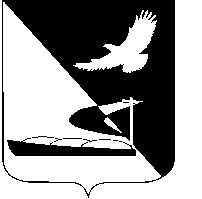 АДМИНИСТРАЦИЯ МУНИЦИПАЛЬНОГО ОБРАЗОВАНИЯ«АХТУБИНСКИЙ РАЙОН»ПОСТАНОВЛЕНИЕ23.01.2015     					                  № 42Об утверждении плана проведения плановыхпроверок подведомственных заказчиков в сферезакупок товаров, работ, услуг для обеспечениямуниципальных нужд на 2015 год	В соответствии со статьей 100 Федерального закона от 05.04.2013       № 44-ФЗ «О контрактной системе в сфере закупок товаров, работ, услуг для обеспечения государственных и муниципальных нужд», администрация МО «Ахтубинский район»ПОСТАНОВЛЯЕТ:Утвердить план проведения плановых проверок подведомственных заказчиков в сфере закупок товаров, работ, услуг для обеспечения муниципальных нужд на 2015 год (прилагается).Отделу информатизации и компьютерного обслуживания администрации МО «Ахтубинский район» (Короткий В.В.) обеспечить размещение плана проверок не позднее пяти рабочих дней со дня его утверждения в сети Интернет на официальном сайте администрации МО «Ахтубинский район» в разделе «Экономика» подразделе «Ведомственный контроль в сфере закупок».Признать утратившим силу постановление администрации МО «Ахтубинский район» от 02.09.2014 № 1320 «Об утверждении плана проведения плановых проверок юридических лиц и индивидуальных предпринимателей на 2015 год».Глава муниципального образования				    В.А. Ведищев															Утвержденпостановлением администрации МО «Ахтубинский район»от 23.01.2015 № 42ПЛАНпроведения плановых проверок подведомственных заказчиков в сфере закупок товаров, работ, услуг для обеспечения  муниципальных нужд на 2015 годВерно:№ п/пНаименование органа ведомственного контроляНаименование, адрес местонахождения подведомственного заказчикаИННподведомст-венного заказчикаЦель и основание проведения плановой проверкиДата начала и срок проведения плановой проверкиФорма проведения плановой проверки1Администрация МО «Ахтубинский район»Муниципальное бюджетное учреждение «Ахтубинский районный архив»Астраханская область, г.Ахтубинск, ул.Гагарина, 18 «б»3022002198Цель: соблюдение требований законодательства Российской Федерации и иных нормативных правовых актов о контрактной системе в сфере закупок товаров, работ, услуг для обеспечения муниципальных нужд.Основание: статья 100 Федерального закона от 05.04.2013 № 44-ФЗ «О контрактной системе в сфере закупок товаров, работ, услуг для обеспечения государственных и муниципальных нужд»февраль (в течение 15 рабочих дней)Документарная 2Администрация МО «Ахтубинский район»Муниципальное  автономное учреждение  Редакция газеты «Ахтубинская правда»Астраханская область, г.Ахтубинск,ул. Шубина, 121 3012000843Цель: соблюдение требований законодательства Российской Федерации и иных нормативных правовых актов о контрактной системе в сфере закупок товаров, работ, услуг для обеспечения муниципальных нужд.Основание: статья 100 Федерального закона от 05.04.2013 № 44-ФЗ «О контрактной системе в сфере закупок товаров, работ, услуг для обеспечения государственных и муниципальных нужд»июнь  (в течение 15 рабочих дней)Документарная3Администрация МО «Ахтубинский район»Муниципальное бюджетное учреждение «Телестудия «АТВ – Центр»Астраханская область, г.Ахтубинск,ул. Жуковского, 1 3001008174Цель: соблюдение требований законодательства Российской Федерации и иных нормативных правовых актов о контрактной системе в сфере закупок товаров, работ, услуг для обеспечения муниципальных нужд.Основание: статья 100 Федерального закона от 05.04.2013 № 44-ФЗ «О контрактной системе в сфере закупок товаров, работ, услуг для обеспечения государственных и муниципальных нужд»июль (в течение 15 рабочих дней)Документарная4Администрация МО «Ахтубинский район»Муниципальное бюджетное учреждение «УХТО ОМСУ МО «Ахтубинский район»Астраханская область, г.Ахтубинскул. Волгоградская, 1413022001300Цель: соблюдение требований законодательства Российской Федерации и иных нормативных правовых актов о контрактной системе в сфере закупок товаров, работ, услуг для обеспечения муниципальных нужд.Основание: статья 100 Федерального закона от 05.04.2013 № 44-ФЗ «О контрактной системе в сфере закупок товаров, работ, услуг для обеспечения государственных и муниципальных нужд»октябрь (в течение 15 рабочих дней)Документарная5Администрация МО «Ахтубинский район»Муниципальное казенное учреждениепо осуществлениюзакупок для муниципальных нужд МО «Ахтубинский район»Астраханская область, г.Ахтубинскул. Шубина, 1213022002776Цель: соблюдение требований законодательства Российской Федерации и иных нормативных правовых актов о контрактной системе в сфере закупок товаров, работ, услуг для обеспечения муниципальных нужд.Основание: статья 100 Федерального закона от 05.04.2013 № 44-ФЗ «О контрактной системе в сфере закупок товаров, работ, услуг для обеспечения государственных и муниципальных нужд»ноябрь (в течение 15 рабочих дней)Документарная